Форма заявки на участие в TOT по профессиональному освещению вопросов окружающей среды и природных ресурсов с помощью мультимедийных технологийЗаполните форму Заявки и отправьте до 15 сентября 2016 года по адресу: centralasia@internews.euВНИМАНИЕ! Обязательно укажите в теме письма: «ТоТ по освещению вопросов окружающей среды и природных ресурсов в Таджикистане»ВАЖНО: В мотивационном письме (не больше 500 слов) укажите причины своего интереса к   участию в ТоТ и то, как в дальнейшем планируете использовать полученные навыки и знания.Имя:Фамилия:Год рождения:Пол:Электронная почта:Телефон:Сфера деятельности:журналистэксперт НПОнезависимый экспертмедиатренер/консультантОрганизация:Должность:Адрес места работы (телефон, сайты)  В какой теме (или сфере) Вы специализируетесь окружающая среда природные ресурсымультимедиа технологииспецифика освещения конфликто-чувствительных тем в другой сфере (укажите какой)В каких тренингах Вы участвовали ранее:Какие тренинги, семинары, мастер-классы Вы проводили для журналистов (или НПО)? Участвовали ли Вы раньше в тренинге для тренеров – ToT? Если да, то на какие темы?Есть ли у Вас опыт подготовки журналистских материалов на темы окружающей среды и природных ресурсов? Если – да, укажите, на какую тему и где они были опубликованы? (ссылки на материалы - преимущество)Мотивационное письмо (не более 500 слов)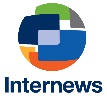 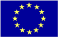 Проект реализовывается Интерньюс Адрес: 734025, Таджикистан, г. Душанбе, ул. Академиков Раджабовых 7Тел.: +992 (37) 2271361Email:centralasia@internews.euПроект финансируется Европейским СоюзомПредставительство Европейского Союза в Таджикистане 734013, Таджикистан, г. Душанбе,ул. Адхамова 74Тел.: +992 37 221-74-07Факс: +992 37 221-43-321E-mail: Delegation-Tajikistan@eeas.europa.euВебсайт:http://www.eeas.europa.eu/delegations/tajikistan/index_en.htmFacebook:https://www.facebook.com/EUinTajikistanЕвропейский союз состоит из 28 государств-членов, которые решили постепенно объединить свои ноу-хау, ресурсы и судьбы. Вместе, в течение 60-летнего периода расширения, они создали зону стабильности, демократии и устойчивого развития, сохранив при этом культурное многообразие, толерантность и свободу личности. Европейский Союз готов разделять свои достижения и ценности со странами и народами за пределами своих границ.